      «11» мая 2010 г.                                                                                                                          № 33с.АксаркаО внесении изменений в Порядок проведения антикоррупционной экспертизы нормативных правовых актов и проектов нормативных правовых актов,утвержденный постановлением Администрации муниципального образования Аксарковское от 10 июля 2009 года № 55 В соответствии с Постановлением Правительства Российской Федерации от 26 февраля 2010 года № 96 «Об антикоррупционной экспертизе нормативных правовых актов и проектов нормативных правовых актов», Федеральным Законом Российской Федерации от 17 июля 2009 года №172-ФЗ «Об антикоррупционной экспертизе нормативных правовых актов  и проектов нормативных правовых актов», с целью приведения нормативных правовых актов Администрации муниципального образования Аксарковское в соответствие с действующим законодательством, Администрация муниципального образования Аксарковское  п о с т а н о в л я е т:1. Внести в Порядок проведения антикоррупционной экспертизы нормативных правовых актов (далее – Порядок), утверждённый постановлением Администрации муниципального образования Аксарковское от 10 июля 2009 года № 55 (в редакции постановления Администрации муниципального образования Аксарковское от 13 ноября 2009 года № 94) следующие изменения:1.1. пункт 1.3. Порядка изложить в следующей	 редакции:«1.3.  Абзац 1 пункт 1.3 Порядка изложить в следующей редакции: «Антикоррупционная экспертиза  осуществляется в соответствии с требованиями, предусмотренными Методикой проведения антикоррупционной экспертизы нормативных правовых актов, утвержденной Постановлением Правительства Российской Федерации от 26 февраля  2010 года № 96 (далее – Методика)».2. Обнародовать настоящее постановление.3. Контроль за исполнением настоящего постановления оставляю за собой.Глава Администрации                                                                               Т.Я.Родионова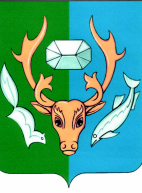 АДМИНИСТРАЦИЯ МУНИЦИПАЛЬНОГО ОБРАЗОВАНИЯ АКСАРКОВСКОЕПОСТАНОВЛЕНИЕ